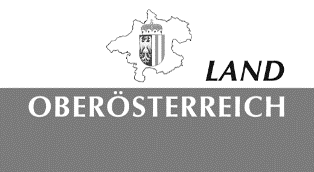 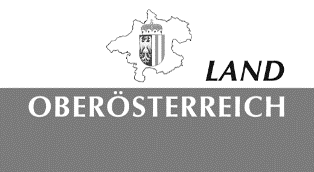 OÖ. Landesverband der Dorf- & StadtentwicklungsvereineBahnhofplatz 14021 LinzWir nehmen an der 28. Oö. Ortsbildmesse am Sonntag, 8. September 2019 in Ternberg mit einem Ausstellungsstand teil.Unkosten und Standgebühr 0 bis 20 m² € 80,-- 21 bis 40 m² € 100,--einzuzahlen an:OÖ. Landesverband der Dorf- und StadtentwicklungsvereineBahnhofplatz 1, 4021 Linz Bank: Raiffeisenlandesbank Oö.IBAN: AT35 3400 0000 0430 1685BIC: RZOOAT2LGewünschte Standgröße:......................................m²Die Aufbauten (Stand, Koje, Freiplatz etc.) sind vom teilnehmenden Akteur/Verein/Firma mitzunehmen.Eigener Stand:		Länge:			Breite:			Höhe:				Mit Stromanschluss  			O ja		O nein	(Kabel muss selbst mitgebracht werden)Wir präsentieren:folgende Aktionen/Akteure/Events/Spiele/Workshops/Dienstleistungen etc.Kurzbeschreibung Ihrer PräsentationFolgende Bedingungen werden zur Kenntnis genommen:Die Ausstellung muss bis spätestens um 09:00 Uhr fertig sein, da der Festzug und die Eröffnung um 09:30 Uhr stattfinden.Die Betreuung des Standes hat von 09:30 bis 17:00 Uhr zu erfolgen. Während dieser Zeit ist das Ausstellungsgelände für den Fahrverkehr gesperrt.Bei der Präsentation der Objekte ist darauf zu achten, dass sie der Idee der Dorf- & Stadtentwicklung entsprechen.	Ort, Datum								UnterschriftAusstellerAnschriftPLZ                     OrtStraße                                                                                                                                               Nr.Telefon                                                                       FaxE-MailKontaktpersonFamilien- und VornamePLZ                     OrtStraße                                                                                                                                               Nr.Telefon                                                                       FaxE-Mail